Załącznik nr 2 do Uchwały Nr 517/10868/23Zarządu Województwa Podkarpackiegow Rzeszowie z dnia 22 sierpnia 2023 r. Formularz zgłaszania uwag lub wniosków do projektu uchwały zmieniającej uchwałę w sprawie wyrażenia zgody na utworzenie Młodzieżowego Sejmiku Województwa Podkarpackiego.Informacja o zgłaszającym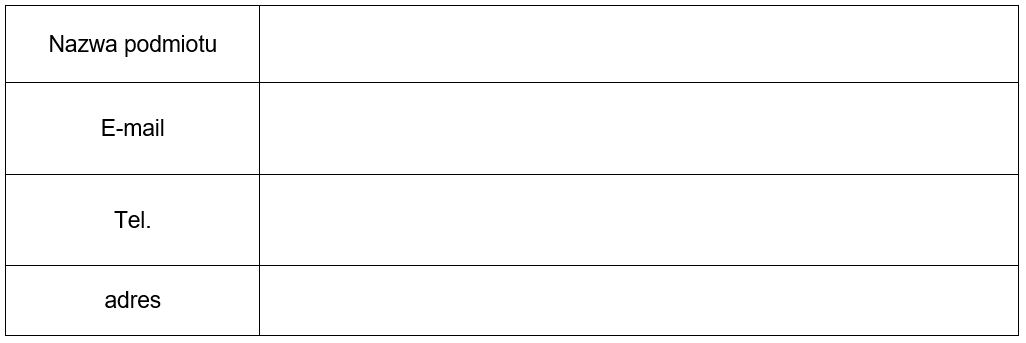 Zgłaszane uwagi Część dokumentu,do którego odnosi się uwaga lub wniosek(np. §……ust …. w załączniku nr ….)  Treść uwagi/wniosku 
wraz z uzasadnieniemPropozycja zmienionego zapisu